ΑΥΤΟΝΟΜΗ ΠΑΡΕΜΒΑΣΗ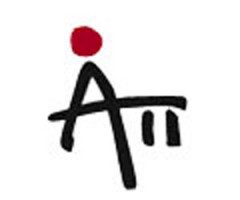                     Του Συλλόγου Εκπαιδευτικών «Ρόζα Ιμβριώτη» ΑΝΑΚΟΙΝΩΣΗ 4η Αναιμικές αντιδράσεις από την πλειοψηφία της ΑΔΕΔΥ στις μαζικές απολύσεις δημοσίων υπαλλήλωνΗ πλειοψηφία της ΠΑΣΚΕ και της ΔΑΚΕ στην ΑΔΕΔΥ όλο αυτό το χρονικό διάστημα αρνείται να πάρει μέτρα για την οργάνωση των κινητοποιήσεων, και επιχειρεί με διάφορα τεχνάσματα να μεταφέρει την απόφαση για κινητοποιήσεις στις ομοσπονδίες και τα πρωτοβάθμια σωματεία. Αυτή τη στιγμή το στοιχειώδες καθήκον θα ήταν να συντονίσει αυτόν τον αγώνα προκειμένου να νοιώσουν οι εργαζόμενοι ότι δεν είναι μόνοι τους και όχι να επιχειρεί με αποφάσεις «πυροσβεστικού» χαρακτήρα να τις περιορίσει.Οι εκπρόσωποι της Αυτόνομης Παρέμβασης εκτιμώντας ότι μπροστά στην κυβερνητική αδιαλλαξία και την εμμονή της ηγεσίας του Υπουργείου Διοικητικής Μεταρρύθμισης στην προώθηση των απολύσεων χιλιάδων συναδέλφων μας, η ΑΔΕΔΥ οφείλει να συντονίσει τον αγώνα των ομοσπονδιών και να πάρει πρωτοβουλίες γενίκευσης των κινητοποιήσεων με αντίστοιχη διεύρυνση του πλαισίου των αιτημάτων.Συγκεκριμένα προτείναμε:Στήριξη από την ΑΔΕΔΥ και επέκταση των καταλήψεων των Υπουργείων, Δημαρχείων, ΚΕΠ, Περιφερειών και άλλων χώρων εργασίας σε όλη τη χώρα.Κλιμάκωση των απεργιών σε 48ωρες συμπεριλαμβανωνένων και των ημερών Δευτέρα και Παρασκευή, όπου με «μεγάλη προσοχή» εξαιρούνται των απεργιακών κινητοποιήσεων.  Κατάληψη με πρωτοβουλία της ΑΔΕΔΥ και των Ομοσπονδιών της Πλατείας Κλαυθμώνος, διαχρονικού συμβόλου του αγώνα του δημοσιοϋπαλληλικού κινήματος ενάντια στις απολύσεις, να μετατραπεί μετά από 100 χρόνια πάλι το σημείο αναφοράς του αγώνα των δημοσίων υπαλλήλανων και ανάδειξή του σε κέντρο του αγώνα των απολυμένων συναδέλφων με κεντρικό στόχο την ακύρωση των απολύσεων, την κατάργηση του 3ου μνημονίου και την γενικότερη ανατροπή της αντιλαϊκής πολιτικής κυβέρνησης και τρόικας. Η κατάληψη της Πλατείας Κλαυθμώνος, είχε ήδη αποφασιστεί από μέρες, να ξεκινήσει τουλάχιστον από την Παρασκευή 30/11/2012 και η Ε.Ε. της ΑΔΕΔΥ να πάρει από σήμερα όλα τα αναγκαία οργανωτικά μέτρα.Σε κάθε περίπτωση η Αυτόνομη Παρέμβαση καλεί όλες τις Ομοσπονδίες, τα πρωτοβάθμια Σωματεία, όλους τους εργαζόμενους στο Δημόσιο να δώσουν την μάχη των μαχών για να μην περάσουν σήμερα οι πρώτες απολύσεις οι οποίες αποτελούν τον προάγγελο των δεκάδων χιλιάδων απολύσεων που θα ακολουθούν                                                                                                                                                       ΒΥΡΩΝΑΣ 14/12/2012 